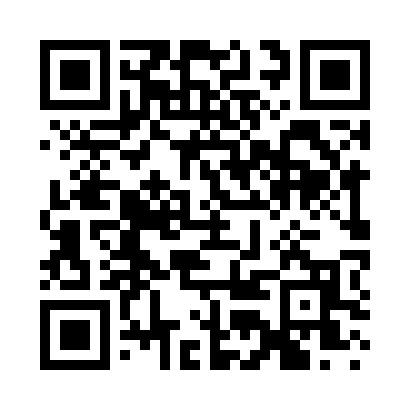 Prayer times for Northwoods Club, New York, USAMon 1 Jul 2024 - Wed 31 Jul 2024High Latitude Method: Angle Based RulePrayer Calculation Method: Islamic Society of North AmericaAsar Calculation Method: ShafiPrayer times provided by https://www.salahtimes.comDateDayFajrSunriseDhuhrAsrMaghribIsha1Mon3:285:191:015:078:4310:322Tue3:295:191:015:078:4210:323Wed3:305:201:015:078:4210:314Thu3:315:201:015:078:4210:315Fri3:325:211:015:078:4110:306Sat3:335:221:015:078:4110:297Sun3:345:221:025:078:4110:298Mon3:355:231:025:078:4010:289Tue3:365:241:025:078:4010:2710Wed3:385:251:025:078:3910:2611Thu3:395:251:025:078:3910:2512Fri3:405:261:025:078:3810:2413Sat3:415:271:025:078:3710:2314Sun3:435:281:035:078:3710:2215Mon3:445:291:035:078:3610:2116Tue3:455:301:035:078:3510:1917Wed3:475:311:035:078:3510:1818Thu3:485:321:035:068:3410:1719Fri3:505:321:035:068:3310:1520Sat3:515:331:035:068:3210:1421Sun3:535:341:035:068:3110:1322Mon3:545:351:035:058:3010:1123Tue3:565:361:035:058:2910:1024Wed3:575:371:035:058:2810:0825Thu3:595:381:035:058:2710:0726Fri4:005:391:035:048:2610:0527Sat4:025:411:035:048:2510:0428Sun4:035:421:035:048:2410:0229Mon4:055:431:035:038:2310:0030Tue4:065:441:035:038:229:5931Wed4:085:451:035:028:219:57